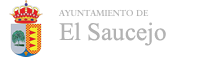 ANEXO: MODELO DE DECLARACIÓN RESPONSABLE_________________________, con domicilio a efectos de notificaciones en _____________, ____________________, n.º ___, con NIF n.º _________, en representación de la Entidad ___________________, con NIF n.º ___________, a efectos de su participación en la licitación para la concesión del servicio del bar cafetería de la piscina municipal, ante el Ayuntamiento de El Saucejo.DECLARA BAJO SU RESPONSABILIDAD:PRIMERO. Que se dispone a participar en la contratación de la concesión de servicios de explotación del bar cafetería de la piscina municipal.SEGUNDO. Que cumple con todos los requisitos previos exigidos por el apartado primero del artículo 140 de la Ley 9/2017, de 8 de noviembre, de Contratos del Sector Público, por la que se transponen al ordenamiento jurídico español las Directivas del Parlamento Europeo y del Consejo 2014/23/UE y 2014/24/UE, de 26 de febrero de 2014 para ser adjudicatario del contrato de servicios, en concreto:Que posee personalidad jurídica y, en su caso, representación.Que, en su caso, está debidamente clasificada la empresa o que cuenta con los requisitos de solvencia económica, financiera y técnica o profesional.Que no está incurso en una prohibición para contratar de las recogidas en el artículo 71 de la Ley 9/2017, de 8 de noviembre, de Contratos del Sector Público y se halla al corriente del cumplimiento de sus obligaciones tributarias y con la Seguridad Social impuestas por las disposiciones vigentes.Que se somete a la Jurisdicción de los Juzgados y Tribunales españoles de cualquier orden, para todas las incidencias que de modo directo o indirecto pudieran surgir del contrato, con renuncia, en su caso, al fuero jurisdiccional extranjero que pudiera corresponder al licitador. [Solo en caso de empresas extranjeras].Que la dirección de correo electrónico en el que efectuar notificaciones es ___________________________________.TERCERO. Que se compromete a acreditar la posesión y validez de los documentos a que se hace referencia en el apartado segundo de esta declaración, en caso de que sea propuesto como adjudicatario del contrato o en cualquier momento en que sea requerido para ello.Y para que conste, firmo la presente declaración a ____ de __________ de 2021.Fdo. _________________________